14.04СКОЛЬКО НАРИСОВАНО КРУЖКОВ НА ДОСКЕ?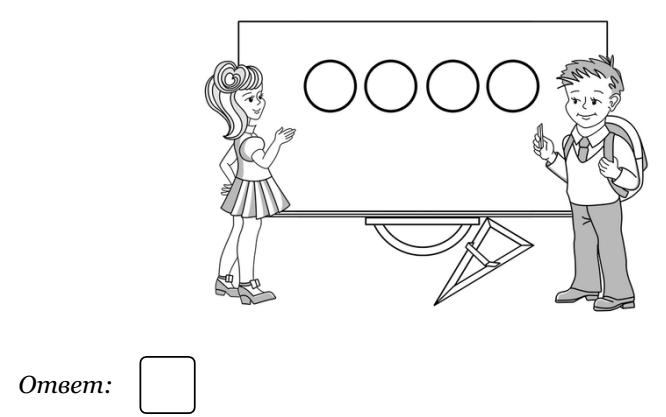 ЗАКРАСЬ САМУЮ ВЫСОКУЮ ЁЛКУ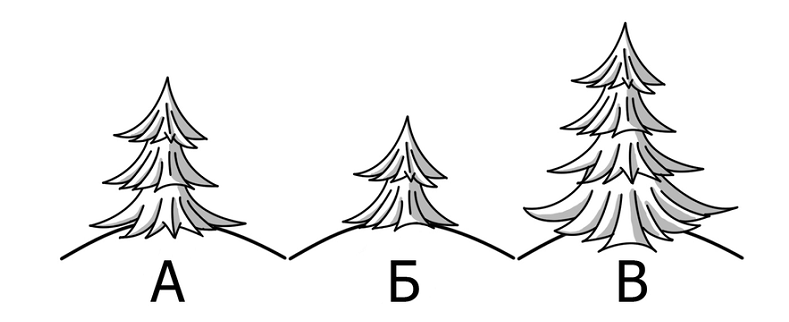 15.04НАЙДИ ПРАВИЛЬНЫЙ ПУТЬ К СЫРУ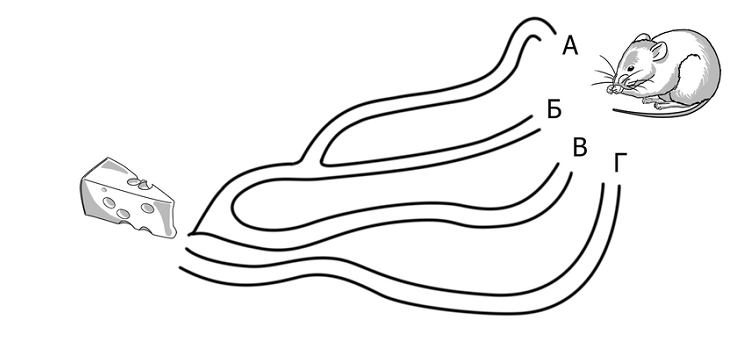 НАЙДИ И ЗАЧЕРКНИ В КАЖДОЙ РАМКЕ ЛИШНИЙ ПРЕДМЕТ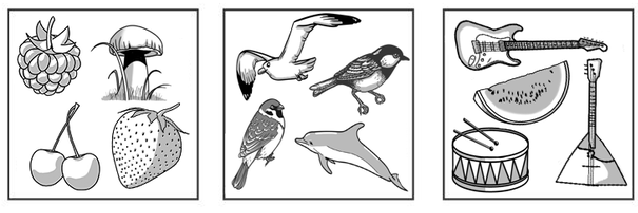 16.04ЗА ЗАБОРОМ СПРЯТАЛИСЬ ЗАЙЦЫ. СКОЛЬКО ИХ?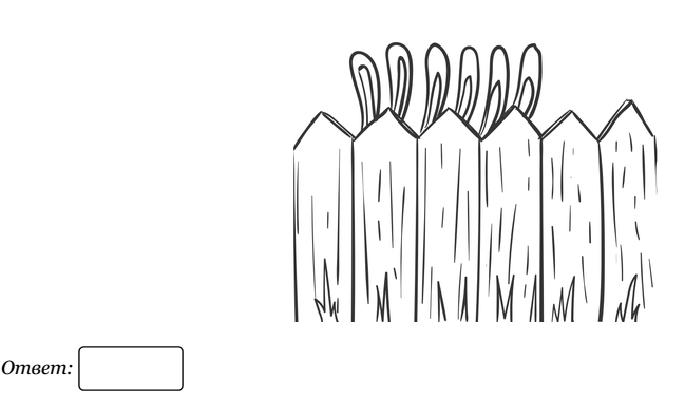 СКОЛЬКО НА ДОСКЕ ПРЯМОУГОЛЬНИКОВ? ЗАКРАСЬ ИХ.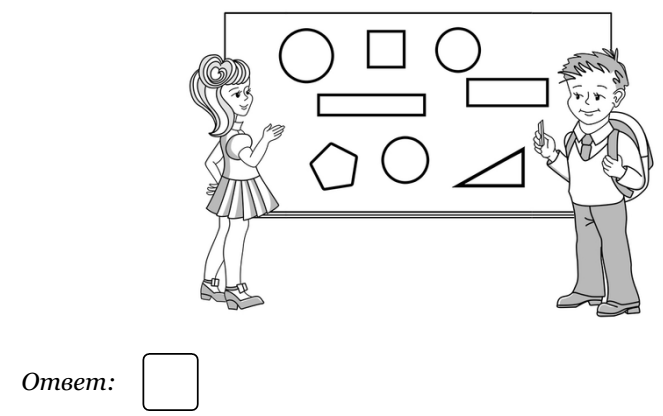 